Итоги  спортивно-интеллектуальной игры «Курс молодого бойца», посвященный 75-летию Победы в Великой Отечественной войне.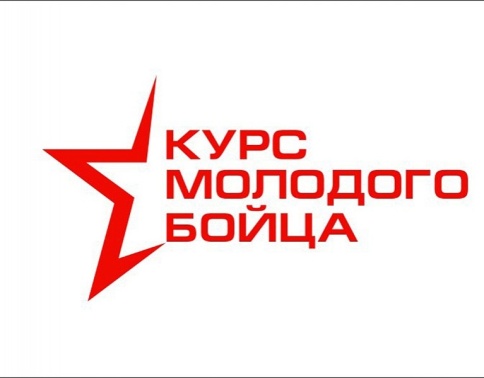 22 февраля 2020 г. в актовом зале школы прошел турнир для мальчиков 1- 9 классов.Цель мероприятия:  патриотическое воспитание детей и подростков.Задачи:выработка нравственных представлений о нормах этикета, навыков культуры поведения.Развитие у ребят таких качеств как смекалка, находчивость, ловкость, способности к творчеству и импровизации.Воспитание патриотического долга.Место проведения: актовый зал школы, 15.00.По условиям игры, мальчики были разделены на 3 команды, в каждом выбраны капитаны.Все участники достойно проходили все испытания:Отчаянные снайперы (необходимо попасть в мишень);Весточка с фронта (пишут письмо);Армейская кухня (придумать наибольшее количество блюд из картофеля);Трудное положение (устоять как можно дольше на одной ноге);Медсестра (замотать туалетной бумагой одного из бойцов); Собери волю в кулак (скомкать одной рукой несколько листов бумаги);Шифровка (расшифровать секретное послание);Военный рюкзак (что бы вы впервую очередь взяли в военный поход?).Мероприятие прошло на очень хорошем организационном уровне. По завершении игры все участники получили заряд позитива, новые знания о жизни солдат Вооруженных сил России в игровой форме. 